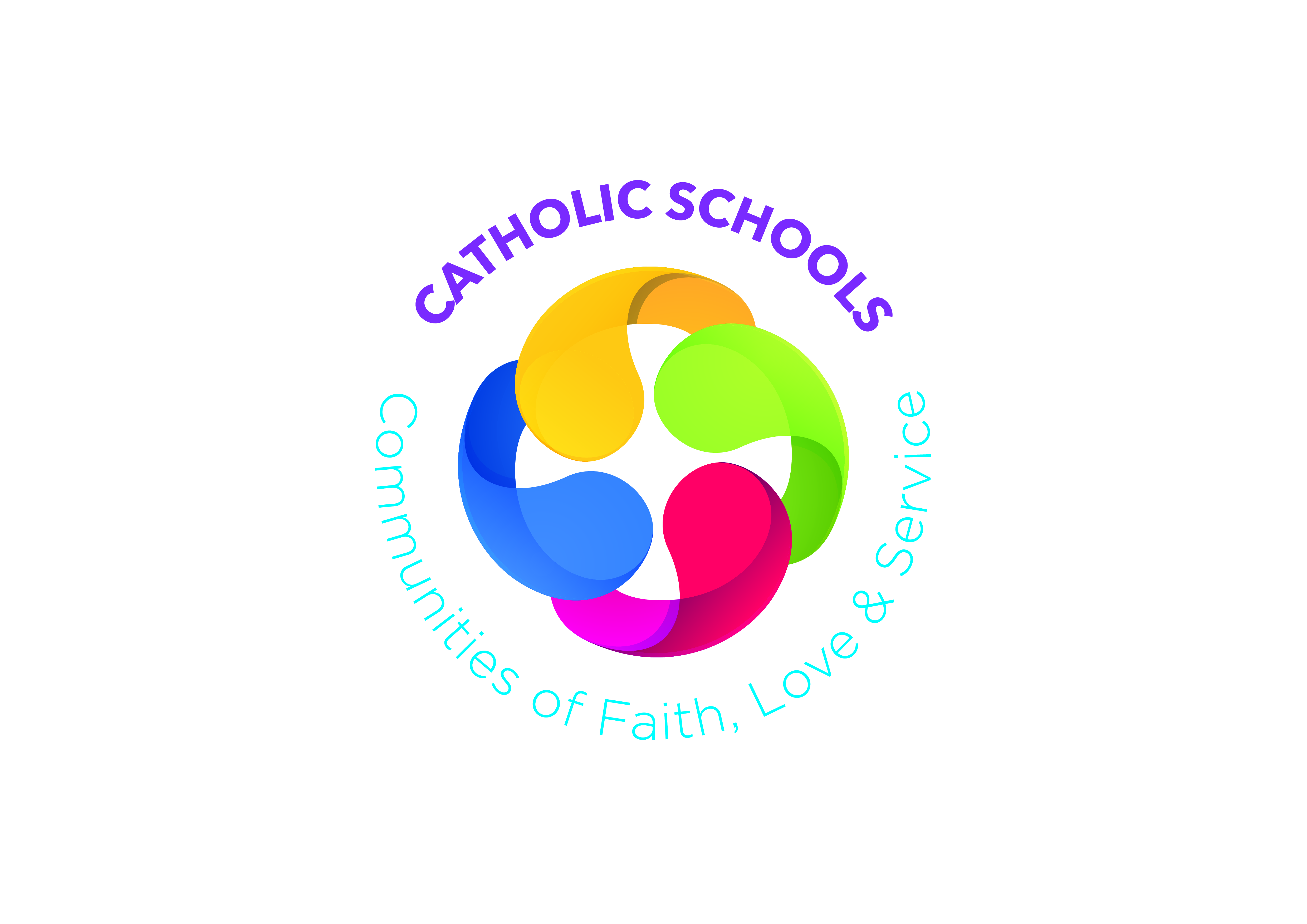 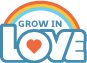 Prayer SpacePurple cloth when Lent begins; Bible open at Mt 26); Candle; Trócaire Box; Rosary BeadsAdd to this space each week throughout the monthPurple cloth when Lent begins; Bible open at Mt 26); Candle; Trócaire Box; Rosary BeadsAdd to this space each week throughout the monthPurple cloth when Lent begins; Bible open at Mt 26); Candle; Trócaire Box; Rosary BeadsAdd to this space each week throughout the monthPurple cloth when Lent begins; Bible open at Mt 26); Candle; Trócaire Box; Rosary BeadsAdd to this space each week throughout the monthPurple cloth when Lent begins; Bible open at Mt 26); Candle; Trócaire Box; Rosary BeadsAdd to this space each week throughout the monthPurple cloth when Lent begins; Bible open at Mt 26); Candle; Trócaire Box; Rosary BeadsAdd to this space each week throughout the monthWeek 1LentWeek 1LentWeek 2We offer GiftsWeek 2We offer GiftsWeek 3St PatrickWeek 4‘Do this in memory of Me’Learning ObjectivesHow I can turn towards God during Lent The things I can turn away from during LentMaking a Lenten promiseHow I can turn towards God during Lent The things I can turn away from during LentMaking a Lenten promiseRecall the main parts of the Mass (Introductory Rite; Liturgy of the Word)Talk about the items on the altar during the Liturgy of the EucharistBegin to take an active part in the celebration of MassRecall the main parts of the Mass (Introductory Rite; Liturgy of the Word)Talk about the items on the altar during the Liturgy of the EucharistBegin to take an active part in the celebration of MassRetell the story of St Patrick’s LifeTalk about the people in my life who have shared the Good NewsTalk about the importance of St Patrick in the faith storyTalk about the words said by the priest at Mass and by Jesus at the Last SupperThe prayer before CommunionPray the Our Father with actionsLearning and Teaching ActivitiesActivity:  Turn Away From, Turn TowardsChat about LentPoem:  I’m StuffedOnline:  Turning Away From during LentOnline: Turning Towards during LentActivity:  Based on Turning Towards/Turning AwayActivity:  Lenten PromisesPB p58 During Lent, we turn towards GodTM pp292-299 Activity:  Turn Away From, Turn TowardsChat about LentPoem:  I’m StuffedOnline:  Turning Away From during LentOnline: Turning Towards during LentActivity:  Based on Turning Towards/Turning AwayActivity:  Lenten PromisesPB p58 During Lent, we turn towards GodTM pp292-299 Chat about Granny’s GiftOnline:  The MassOnline:  Preparation of the GiftsSong:  We come to you, Lord JesusOnline:  Items for the AltarActivity:  My Gifts for GodPB p34 What happens at Mass?TM pp166-170Chat about Granny’s GiftOnline:  The MassOnline:  Preparation of the GiftsSong:  We come to you, Lord JesusOnline:  Items for the AltarActivity:  My Gifts for GodPB p34 What happens at Mass?TM pp166-170Online:  St Patrick’s Day ParadesSong:  Christ Be Beside MeOnline:  The Life of St PatrickPoem:  St Patrick’s DreamStory:  St Patrick’s FireArt:  St Patrick’s FireOnline:  St PatrickPB p60 St Patrick told the people of Ireland about JesusTM pp301-310Activity:  Shared LunchScripture:  Jesus visits Martha and Mary Lk 10:38-42Scripture:  The Last Supper Mt 26:26-38Online:  The Institution NarrativeChat about receiving Holy CommunionArt:  Chalice and HostPB p36 We remember the words of Jesus at MassTM pp171-178Praying TogetherPrayer for LentPrayer Service:  Ash WednesdayPrayer for LentPrayer Service:  Ash WednesdayOur Father with actionsOur Father with actionsPrayer to St PatrickPrayer Service:  St PatrickOur FatherPrayer before CommunionPrayer Service:  Our FatherAt HomePB p59 What are doing for Lent?PB p59 What are doing for Lent?PB p35 We offer gifts to GodPB p35 We offer gifts to GodPB p61 St Patrick’s FirePray to St PatrickPB Prayer before CommunionCross Curricular LinksTrócaire:  https://www.trocaire.org/ways-to-help/fundraise/schools-fundraising-guide/Society of Missionary Children: https://www.wmi.ie/society-of-missionary-childrenWAU:  Invite a speaker from Trócaire to visit the schoolTrócaire:  https://www.trocaire.org/ways-to-help/fundraise/schools-fundraising-guide/Society of Missionary Children: https://www.wmi.ie/society-of-missionary-childrenWAU:  Invite a speaker from Trócaire to visit the schoolTrócaire:  https://www.trocaire.org/ways-to-help/fundraise/schools-fundraising-guide/Society of Missionary Children: https://www.wmi.ie/society-of-missionary-childrenWAU:  Invite a speaker from Trócaire to visit the schoolTrócaire:  https://www.trocaire.org/ways-to-help/fundraise/schools-fundraising-guide/Society of Missionary Children: https://www.wmi.ie/society-of-missionary-childrenWAU:  Invite a speaker from Trócaire to visit the schoolTrócaire:  https://www.trocaire.org/ways-to-help/fundraise/schools-fundraising-guide/Society of Missionary Children: https://www.wmi.ie/society-of-missionary-childrenWAU:  Invite a speaker from Trócaire to visit the schoolTrócaire:  https://www.trocaire.org/ways-to-help/fundraise/schools-fundraising-guide/Society of Missionary Children: https://www.wmi.ie/society-of-missionary-childrenWAU:  Invite a speaker from Trócaire to visit the schoolOther Suggestions for MarchFeast days:  St Patrick (17th); St Joseph (19th); The Annunciation (25th)Trócaire or other selected charityFeast days:  St Patrick (17th); St Joseph (19th); The Annunciation (25th)Trócaire or other selected charityFeast days:  St Patrick (17th); St Joseph (19th); The Annunciation (25th)Trócaire or other selected charityFeast days:  St Patrick (17th); St Joseph (19th); The Annunciation (25th)Trócaire or other selected charityFeast days:  St Patrick (17th); St Joseph (19th); The Annunciation (25th)Trócaire or other selected charityFeast days:  St Patrick (17th); St Joseph (19th); The Annunciation (25th)Trócaire or other selected charityDifferentiationWhat went well?What would I change?Suggested Additional Resourceshttp://www.kandle.ie/http://www.derrydiocese.org/www.educationdublindiocese.iewww.prayingincolour.comwww.drawing-god.com http://www.kandle.ie/http://www.derrydiocese.org/www.educationdublindiocese.iewww.prayingincolour.comwww.drawing-god.com http://www.kandle.ie/http://www.derrydiocese.org/www.educationdublindiocese.iewww.prayingincolour.comwww.drawing-god.com http://www.kandle.ie/http://www.derrydiocese.org/www.educationdublindiocese.iewww.prayingincolour.comwww.drawing-god.com http://www.kandle.ie/http://www.derrydiocese.org/www.educationdublindiocese.iewww.prayingincolour.comwww.drawing-god.com http://www.kandle.ie/http://www.derrydiocese.org/www.educationdublindiocese.iewww.prayingincolour.comwww.drawing-god.com 